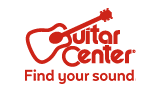 Guitar Center Opens in Manchester, NH The new location offers services such as on-site lessons to meet any music-related need, repairs, free workshops, and moreWestlake Village, CA (March 2, 2018) – Guitar Center, the world’s largest instrument retailer, recently opened its latest retail location – a 12,000-square-foot facility in Manchester, New Hampshire (1051 S. Willow St, Manchester, NH 03103). The store offers an expansive set of services and gear to serve the music needs of the Manchester community. The grand opening took place on Thursday, March 1, 2018. The new store features modern showrooms equipped with the latest products for musicians — from guitars, amplifiers, percussion instruments and keyboards to live sound, DJ, lighting and recording equipment. Musician services include Guitar Center Lessons, an in-house, state-of-the-art music academy for players of all ages and skill levels, GC Repairs, an on-site maintenance and repairs service, GC Rentals, providing easy rentals of instruments and other gear, and Guitar Center Workshops, offering free introductory classes and instruction on guitar, ukulele, and recording. Manchester shoppers are also able to enjoy Guitar Center’s multi-channel “endless aisle,” which gives customers the ability to combine in-store, online and phone options to purchase music equipment from anywhere.Wayne Colwell, Executive Vice President of Stores at Guitar Center, stated, “We feel that the new location in Manchester is ideally located to serve our overall customer base and complement the already rich atmosphere of musicianship in the area. We’re excited about the opportunity to create an immersive in-store experience that our customers will appreciate as we support them in their musical journey and help them to find their sound.”Guitar Center Manchester store and studio hours:Monday – Friday		10:00 a.m. – 9:00 p.m.Saturday			10:00 a.m. – 8:00 p.m.Sunday			11:00 a.m. – 7:00 p.m.###About Guitar Center:Guitar Center is the world’s largest retailer of guitars, amplifiers, drums, keyboards, recording, live sound, DJ and lighting equipment. With more than 280 stores across the U.S. and one of the top direct sales websites in the industry, Guitar Center has helped people make music for more than 50 years. Guitar Center also provides customers with various musician based services, including Guitar Center Lessons, where musicians of all ages and skill levels can learn to play a variety of instruments in many music genres; GC Repairs, an on-site maintenance and repairs service; and GC Rentals, a program offering easy rentals of instruments and other sound reinforcement gear. Additionally, Guitar Center’s sister brands include Music & Arts, which operates more than 150 stores specializing in band & orchestral instruments for sale and rental, serving teachers, band directors, college professors and students, and Musician’s Friend, a leading direct marketer of musical instruments in the United States. With an unrivalled in-store experience, an industry-leading online presence and passionate commitment to making gear easy-to-buy, Guitar Center is all about enabling musicians and non-musicians alike to experience the almost indescribable joy that comes from playing an instrument. For more information about Guitar Center, please visit www.guitarcenter.com.FOR MORE INFORMATION PLEASE CONTACT:Clyne Media | 615.662.1616 | pr@clynemedia.com   Praytell Agency | guitarcenter@praytellagency.comGuitar Center | 818.735.8800| media@guitarcenter.com  